Załącznik nr 1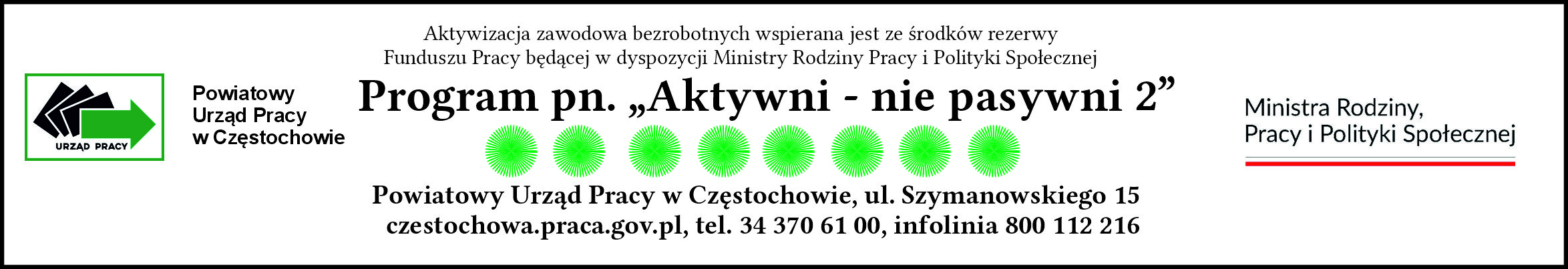 PROGRAM STAŻUNazwa zawodu lub specjalności (zgodnie z klasyfikacją zawodów i specjalności) Sprzedawca (kod zawodu 522301)	Rodzaj uzyskiwanych kwalifikacji lub umiejętności zawodowych: Umiejętność obsługi kasy fiskalnej	 Umiejętność profesjonalnej obsługi klienta	 Umiejętność wyliczania cen detalicznych	Sposób potwierdzenia nabytych kwalifikacji lub umiejętności zawodowych:Opinia	Opiekun:Imię i nazwisko: Cezary Nowakowski	Stanowisko w zakładzie pracy: kierownik sklepu	Zobowiązuję się do zapoznania z programem stażu osób bezrobotnych, dla których będzie zorganizowany staż. Program stażu, winien zawierać szczegółowy zakres zadań i obowiązków związanych z wnioskowanym stanowiskiem stażu wraz z harmonogramem realizacji zadań w celu zapewnienia istotnego rozwoju kompetencji i umożliwienia nabycia umiejętności praktycznych, niezbędnych do wykonywania samodzielnej pracy na danym stanowisku.ZAKRES WYKONYWANYCH ZADAŃOKRES STAŻU (MIESIĄCE, ETAPY REALIZACJI)Proces adaptacji stażysty w miejscu pracyZapoznanie z przepisami BHP i PPOŻ.Zapoznanie z obowiązkami i uprawnieniamiNauka zawierania transakcji sprzedażyNauka obsługi kasy fiskalnejNauka sposobu wyliczania cen detalicznychPrzygotowywanie i ekspozycja towarów do sprzedażyPomoc nabywcy przy wyborze produktuDbanie o czystość i estetykę miejsca pracy1 miesiąc2 dni1 dzieńCały okres stażu